Не разорвать связующую нитьВ прошлом году вся страна отметила 50-летие спортивного ориентирования в России. На торжественном мероприятии присутствовали и многие заслуженные питерские ориентировщики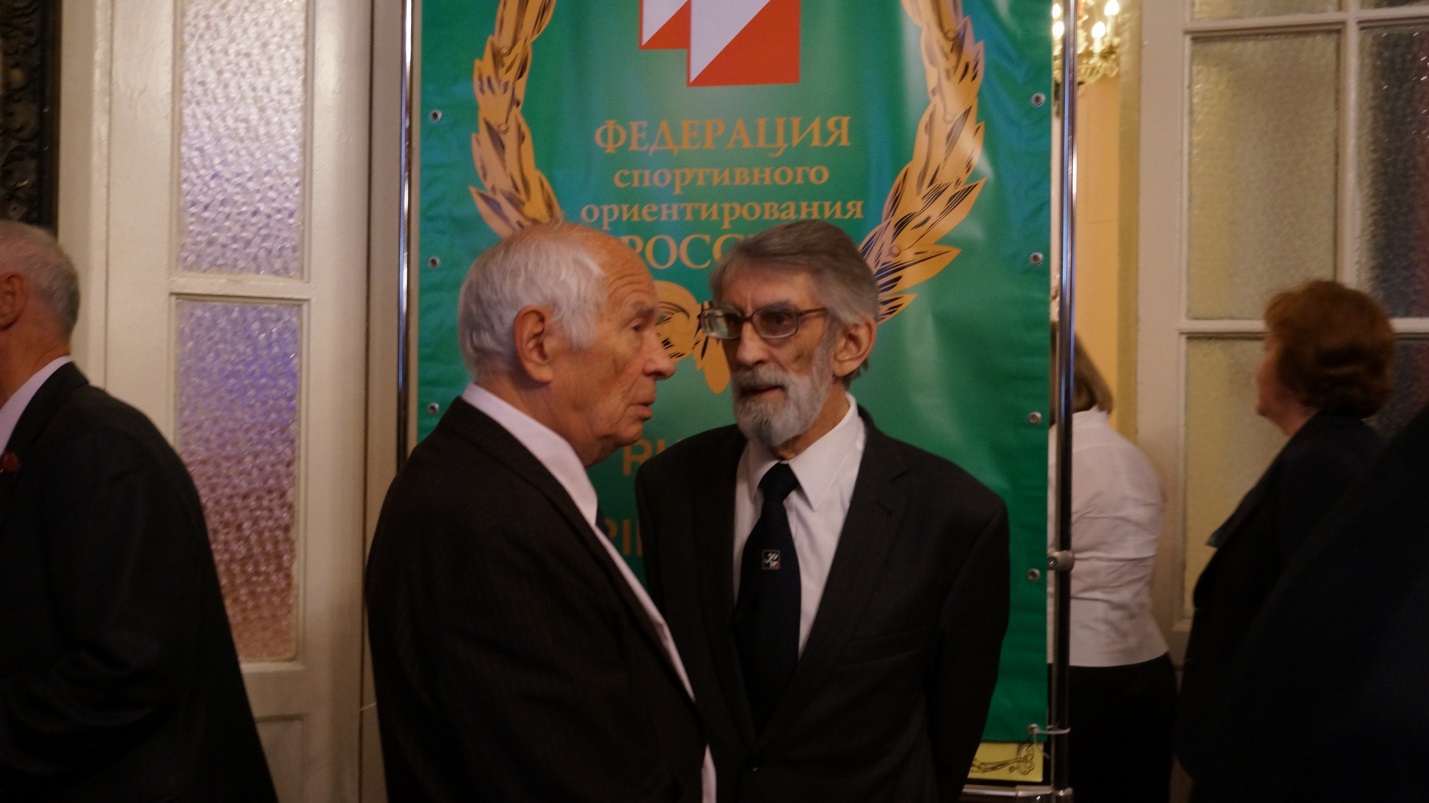 Первый Чемпион ЛенинградаАнатолий Муравьев,  Многие годы  бессменный Президент федерации ориентирования Ленинграда и Санкт-Петербурга – Никита Благово 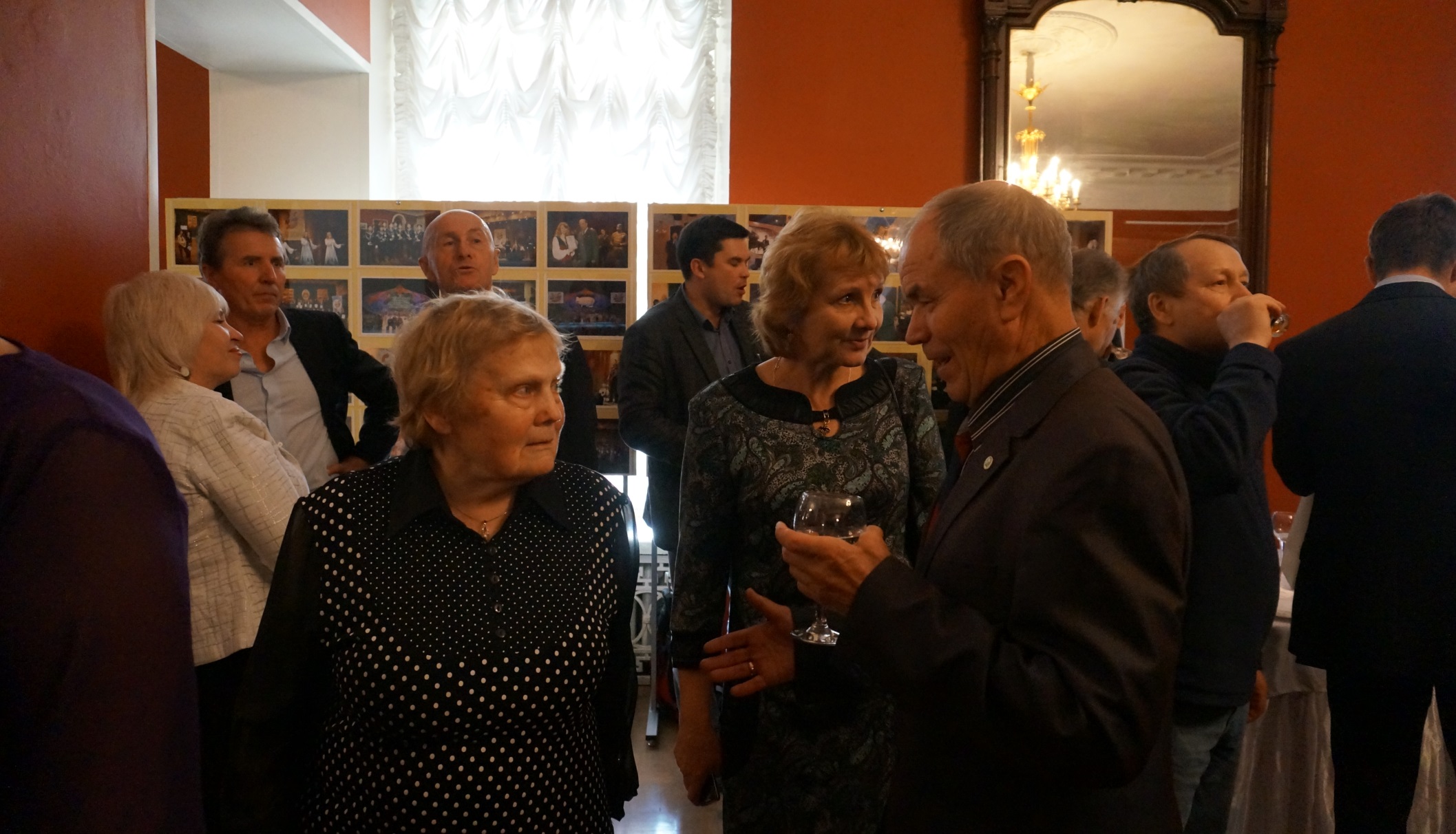 Одна из самых знаменитых ориентировщиц всех времен – Зоя Пятакова  Нынешние руководители питерского ориентированияДенис Куприенко и Константин Волков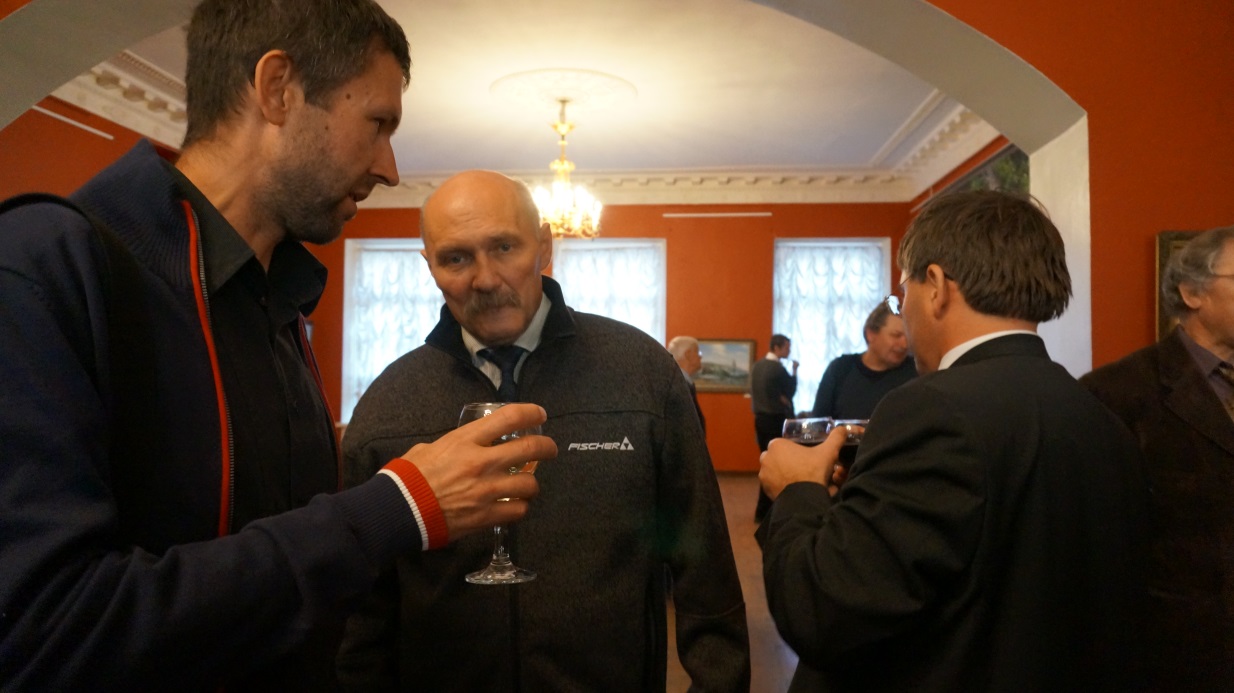 Детские тренерыВладимир Белозеров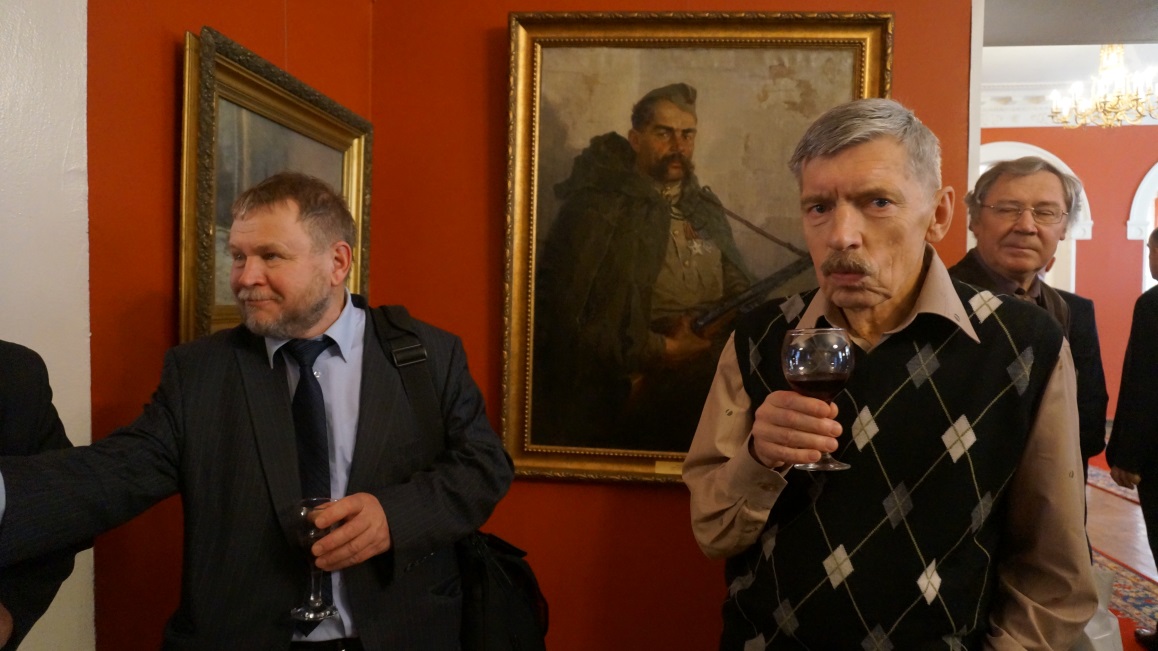 Вадим УрванцевС напутственной речью выступил Президент ФСО России Сергей Беляев в прошлом воспитанник ленинградской области. Он вручил памятный вымпел Федору Мельникову, который внес большой вклад в развитие ориентирования  в области.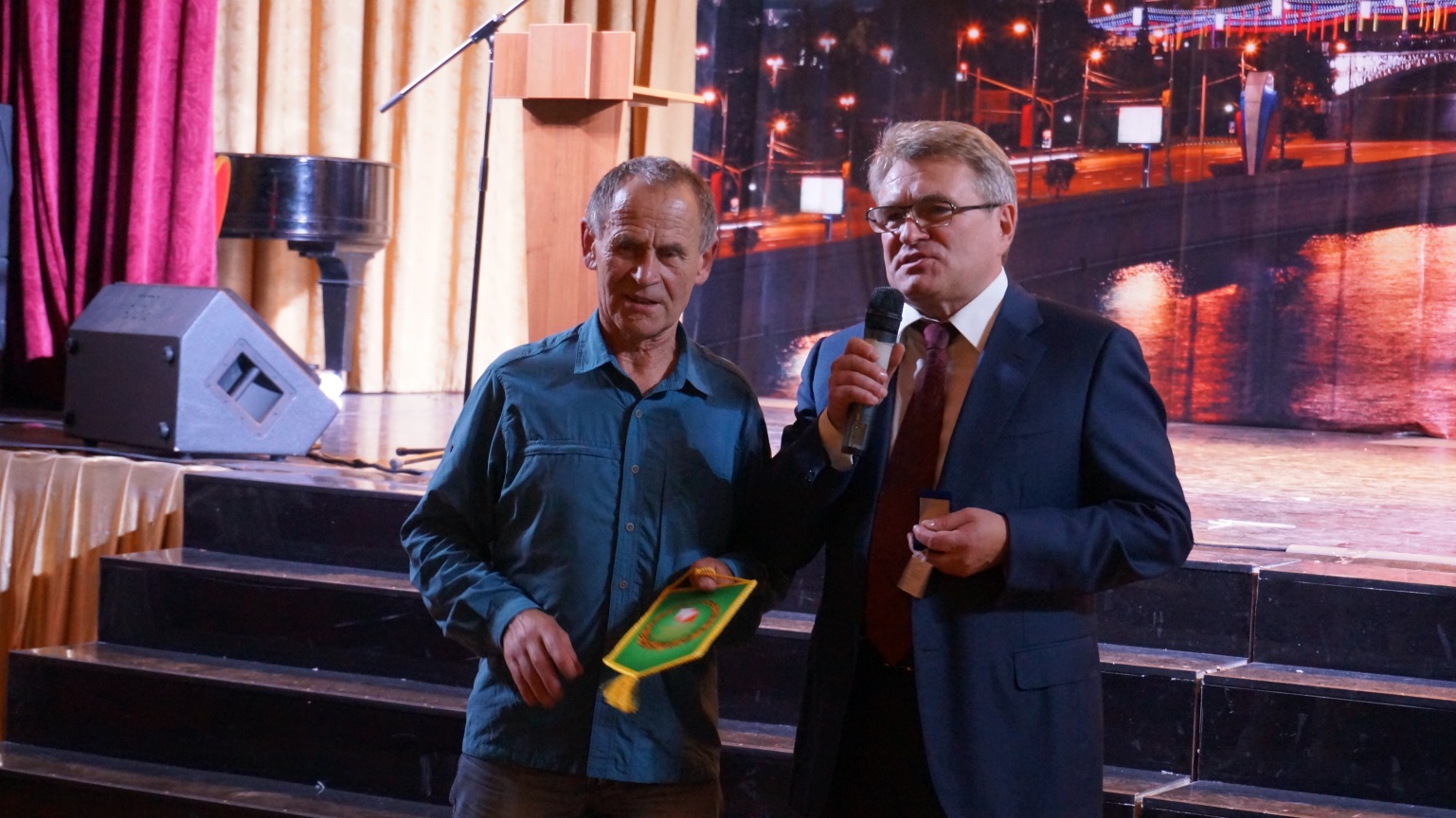 Заслуги Питерских ориентировщиков в деле становления и развития спортивного ориентирования в стране общепризнаны, а наши отцы-основатели этого вида спорта заслуживают огромного уважения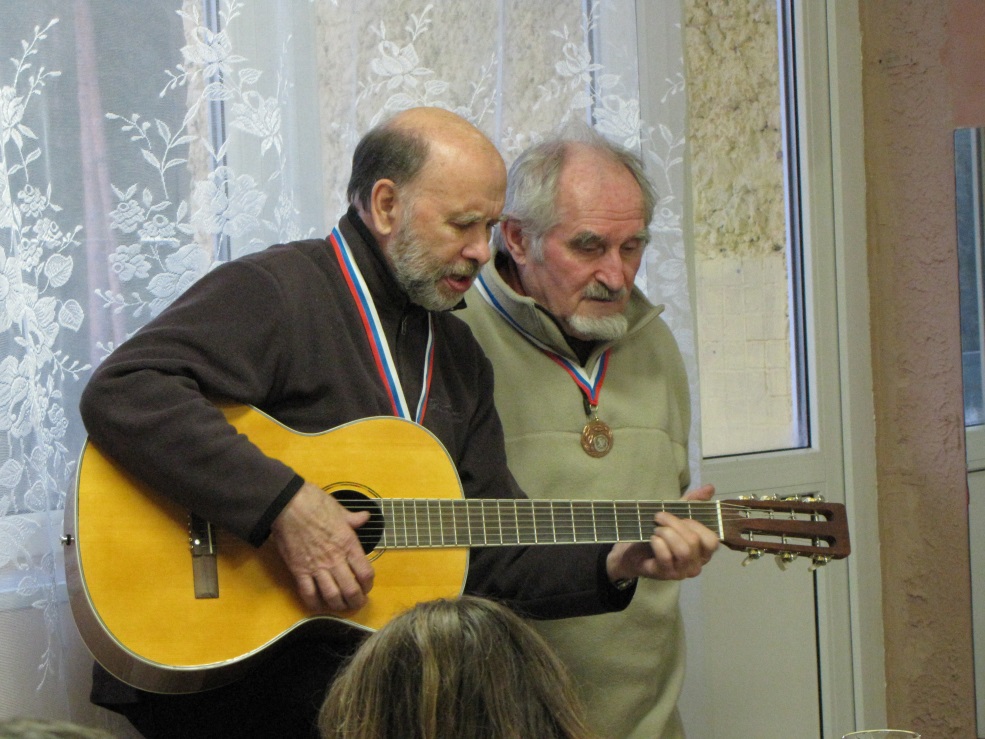 Здесь Людвиг Беляков и Георгий Ильменков выступают  на юбилейном вечере спорт-клуба «Экран»Нынешняя федерация спортивного ориентирования успешно продолжает дело  своих предшественников.  В этом году команда Санкт-Петербурга завоевала первое место на Чемпионате России. Таким успехом мы не могли похвастать уже много лет.Одно из резонансных начинаний Федерации и актива ориентировщиков – серия соревнований на Кубок школьного двора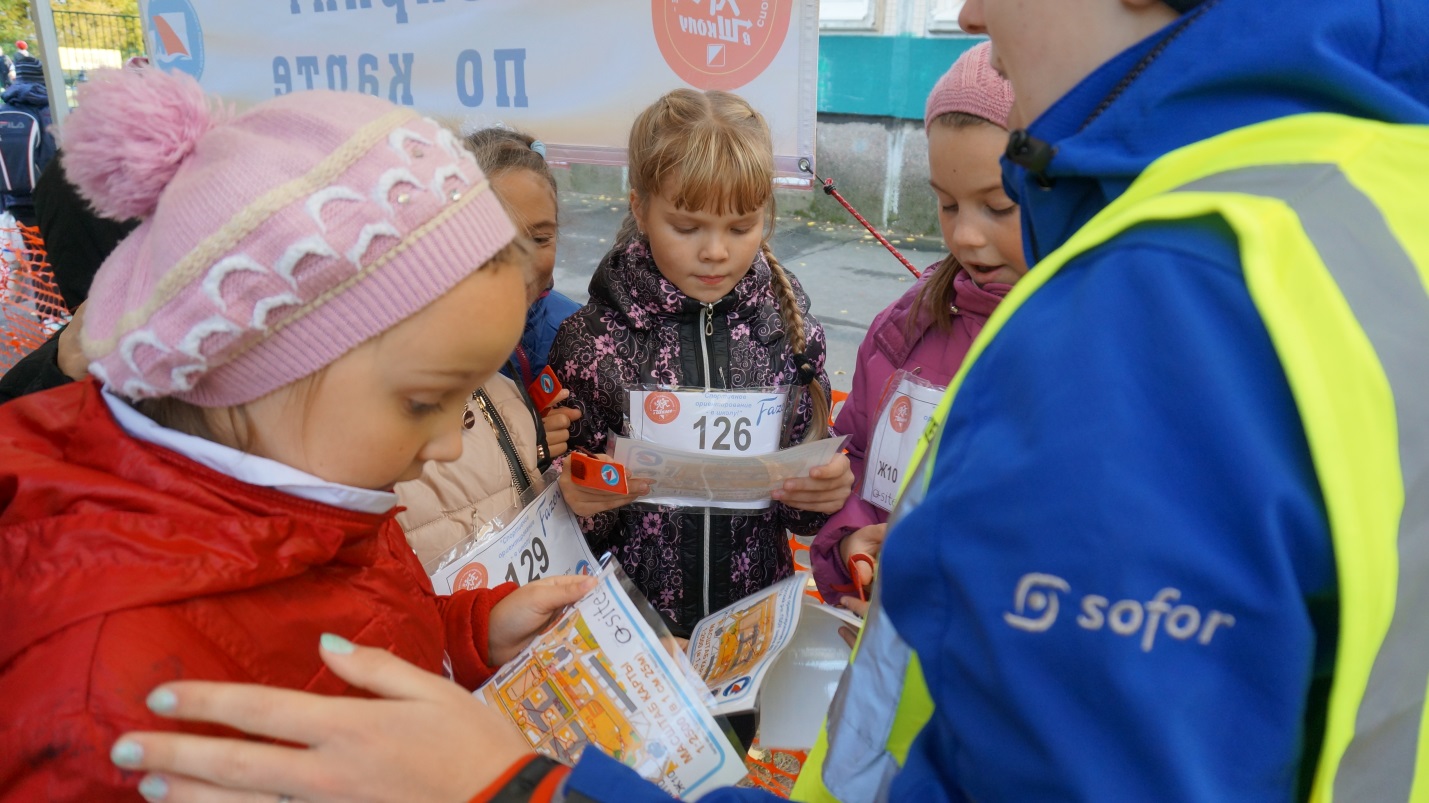 Подрастает новое поколение ориентировщиков, которое уже сейчас готово продолжить дело своих отцов и дедов. 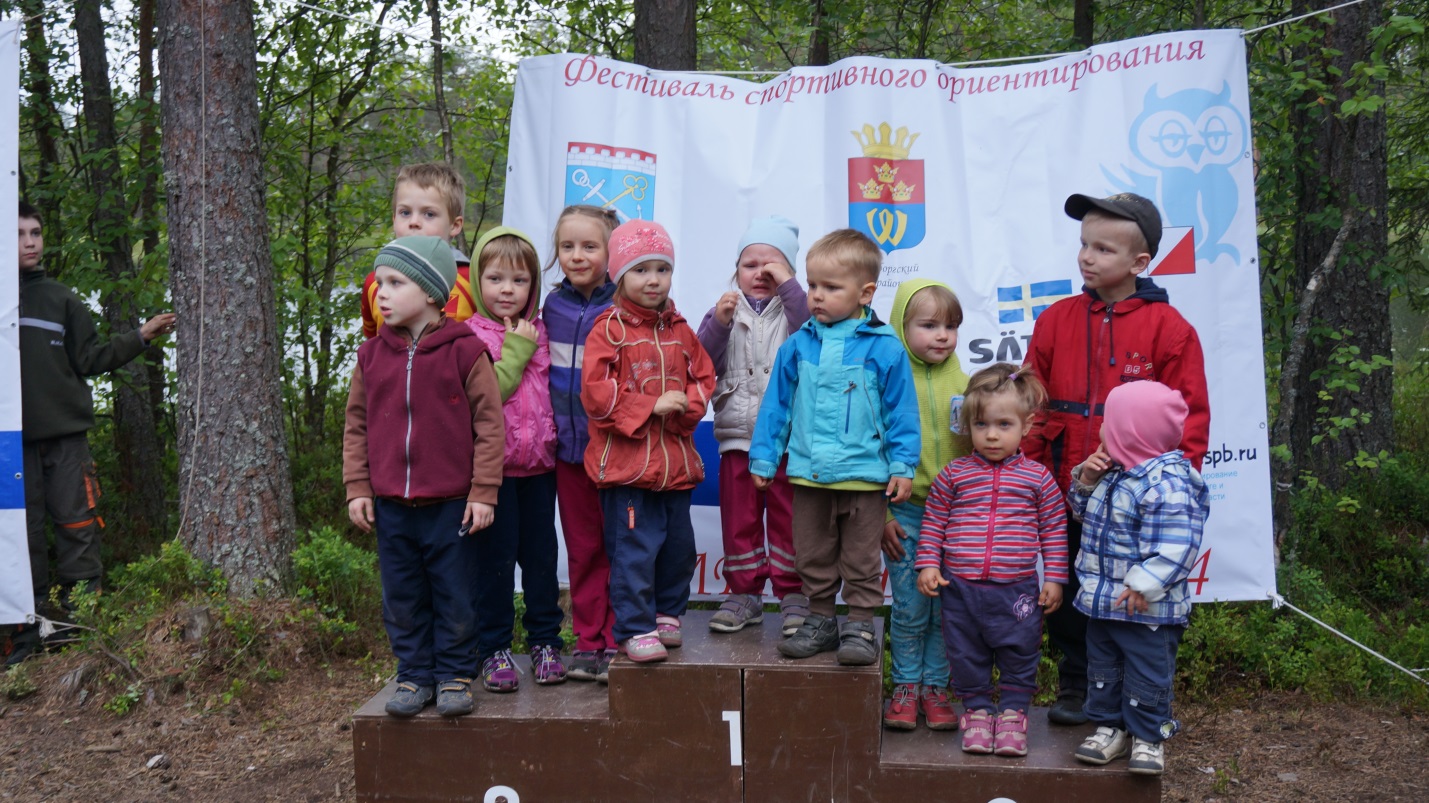 Только вот нужно поплакать по поводу того, что у Питерского ориентирования в этом году тоже была памятная дата: 55 лет со дня перехода ориентирования в новое качество, а именно от соревнований по «закрытому маршруту» к современному ориентированию. Тут мы тоже были первые, и об этом следовало бы помнить всегда. Сергей Казанцев 